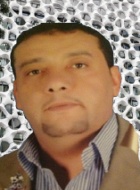 Skills Personal strength : Hard working under pressure , decision-making capacity .    Friendly personality and outstanding performance in dealing with clients with positive results .Systematic well organized and independent .Team work spirit . amazing  skills  in connect with other . believe in self  development .      Education Education Education 1991 -  1998	1991 -  1998	BSc in Architecture & Urban Planning, Faculty of Engineering, Garyounis University – Benghazi Libya .BSc in Architecture & Urban Planning, Faculty of Engineering, Garyounis University – Benghazi Libya .1989 -  1991	1989 -  1991	 Intermediate School, Derna. Intermediate School, Derna.1986 -  1989	1986 -  1989	 Secondary School, Derna. Secondary School, Derna.Experience  Experience  Experience  Experience  September  2009 up to date Deputy manager for foreign company Deputy manager for foreign company Deputy manager for foreign company September  2009 up to date Since 2009 work as deputy branch manager for Turkish company  with contract value more than 100 million US dollars , the project is  sea fall Tripoli water treated plant , my main job 2009-2010; representative the company at tender committee of owner  to follow-up the contract progress included tender day , and supervising  information's for all technical details, then translate to maps schedules .  End of 2011 I came as the Libyan branch manager with full authority , we came to the advance payment in 2014 -2015 budget    Since 2009 work as deputy branch manager for Turkish company  with contract value more than 100 million US dollars , the project is  sea fall Tripoli water treated plant , my main job 2009-2010; representative the company at tender committee of owner  to follow-up the contract progress included tender day , and supervising  information's for all technical details, then translate to maps schedules .  End of 2011 I came as the Libyan branch manager with full authority , we came to the advance payment in 2014 -2015 budget    Since 2009 work as deputy branch manager for Turkish company  with contract value more than 100 million US dollars , the project is  sea fall Tripoli water treated plant , my main job 2009-2010; representative the company at tender committee of owner  to follow-up the contract progress included tender day , and supervising  information's for all technical details, then translate to maps schedules .  End of 2011 I came as the Libyan branch manager with full authority , we came to the advance payment in 2014 -2015 budget    April 2009 up to Augustus  2009 Executive Directorwork with many local companies '' Al-Kasbba '' as excusive manager . one of most important jobs was with ENI-GAS  ''Italian gas company '' rehabilitation of Subrata  Romanian museum .        Executive Directorwork with many local companies '' Al-Kasbba '' as excusive manager . one of most important jobs was with ENI-GAS  ''Italian gas company '' rehabilitation of Subrata  Romanian museum .        Executive Directorwork with many local companies '' Al-Kasbba '' as excusive manager . one of most important jobs was with ENI-GAS  ''Italian gas company '' rehabilitation of Subrata  Romanian museum .        May 2008 to April  2009    Libyan – British firm       "  Allabena "   Consultation  Office, TripoliSenior Designer and Head of team. Senior Designer and Head of team. Senior Designer and Head of team. May 2008 to April  2009    Libyan – British firm       "  Allabena "   Consultation  Office, TripoliReferring to previous experience in urban-plan  regulations and government  system  ,  I work with  major and a professional firms in Libya , I was in charge of designing Urban and Architecture Projects at a minimum budget of L.D 1 Million, and the head of design team of Sidi-Elsayeh massive project “3L.D  Billion over 2270 hectares ”,the team was from different nationality's  '' British's Jordanian Tunisian Egyptians and Libyan .Referring to previous experience in urban-plan  regulations and government  system  ,  I work with  major and a professional firms in Libya , I was in charge of designing Urban and Architecture Projects at a minimum budget of L.D 1 Million, and the head of design team of Sidi-Elsayeh massive project “3L.D  Billion over 2270 hectares ”,the team was from different nationality's  '' British's Jordanian Tunisian Egyptians and Libyan .Referring to previous experience in urban-plan  regulations and government  system  ,  I work with  major and a professional firms in Libya , I was in charge of designing Urban and Architecture Projects at a minimum budget of L.D 1 Million, and the head of design team of Sidi-Elsayeh massive project “3L.D  Billion over 2270 hectares ”,the team was from different nationality's  '' British's Jordanian Tunisian Egyptians and Libyan .June 2007 – May 2008Public Organization of Housing & Infrastructure, DernaAssistant ManagerAssistant ManagerAssistant ManagerJune 2007 – May 2008Public Organization of Housing & Infrastructure, DernaIn charge of supervising, coordination, public communication and meetings, following up projects and overall business. And I was representative of P.O.H.I in contacts and negotiation with overseeing companies.In charge of supervising, coordination, public communication and meetings, following up projects and overall business. And I was representative of P.O.H.I in contacts and negotiation with overseeing companies.In charge of supervising, coordination, public communication and meetings, following up projects and overall business. And I was representative of P.O.H.I in contacts and negotiation with overseeing companies.April 2005 – June 2007Ministry of Tourism, Derna Project Manager Project Manager Project ManagerApril 2005 – June 2007Ministry of Tourism, DernaI was in charge of overall management of tourism projects in Derna city and surrounding areas, responsible for supervising, time management, public communication..etc.I was in charge of overall management of tourism projects in Derna city and surrounding areas, responsible for supervising, time management, public communication..etc.I was in charge of overall management of tourism projects in Derna city and surrounding areas, responsible for supervising, time management, public communication..etc.Oct 1999 – April 2005Assistant Manager for Derna’s Libya  branch Urban Planning Authority, Derna Assistant Manager for Derna’s Libya  branch Urban Planning Authority, Derna Assistant Manager for Derna’s Libya  branch Urban Planning Authority, Derna Oct 1999 – April 2005I started as a Head of Technical Supervision Department, was responsible for project drafting, proposing, advising, following up, coordination and documentation- (offers, invoices and bills of quantities for prospective works). And when I became an assistant manager I was in charge of all the direct contacts with authorities, public and private sector companies about all urban projects carried out in that period. I started as a Head of Technical Supervision Department, was responsible for project drafting, proposing, advising, following up, coordination and documentation- (offers, invoices and bills of quantities for prospective works). And when I became an assistant manager I was in charge of all the direct contacts with authorities, public and private sector companies about all urban projects carried out in that period. I started as a Head of Technical Supervision Department, was responsible for project drafting, proposing, advising, following up, coordination and documentation- (offers, invoices and bills of quantities for prospective works). And when I became an assistant manager I was in charge of all the direct contacts with authorities, public and private sector companies about all urban projects carried out in that period. May 1999 – Oct 1999Public Work Authority, DernaSite Supervisor In charge of contacting and negotiating with construction and supplying companies to provide required services and materials for our projects, and following them to the executing stage until the job is done at the required level of quality and budget. Also, in charge of checking documents and supervising different projects in several locations in the Derna.ConferenceRIBA – Tripoli Libya 2013  " most important one '' : Libya association for architects, we send an invitation to the British Royal Society of Architects          ( RIBA )  to discuss ways to cooperate and provide us with the necessary expertise to work on the development of reality architectural and schematic Libyan. The visit included - 3 days - on several important themes: 1. reality. 2. Ambition. 3. Important visits to several ministries. Conference: Housing with the Libyan Ministry of Planning and Libyan 2013 .Urban plan workshop '' national Benghazi master plan "   2010 "Training May 2015                        Master Quality manger  M.Q.M   ConferenceRIBA – Tripoli Libya 2013  " most important one '' : Libya association for architects, we send an invitation to the British Royal Society of Architects          ( RIBA )  to discuss ways to cooperate and provide us with the necessary expertise to work on the development of reality architectural and schematic Libyan. The visit included - 3 days - on several important themes: 1. reality. 2. Ambition. 3. Important visits to several ministries. Conference: Housing with the Libyan Ministry of Planning and Libyan 2013 .Urban plan workshop '' national Benghazi master plan "   2010 "Training May 2015                        Master Quality manger  M.Q.M   April 2004Juton International           Whether defects and maintenance onsite. Benghazi, LibyApril 2004Juton International           Whether defects and maintenance onsite. Benghazi, LibyMay 2005 TOLEGRAL  Concrete Additives, standards and specifications Benghazi.   Management and  leadership :  Tendering :                       Management and leadership deep  knowledge-based study and analysis of the circumstances surrounding. Administrative-based live event and handle the literal data .Negotiate and prepare offers knowing powerful contractual regulations such as FIDIC .Technical Skills:Autocad2014, SketchUp6.0, Excel, MS-Word, Powerpoint2007 and Windows '' learn self '' .Driving License:Holder of Libyan license class (A) with a clean record 